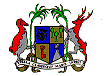 	    EMBASSY OF THE REPUBLIC OF MAURITIUS & PERMANENT MISSION TO THE UNITED NATIONS AND OTHER INTERNATIONAL ORGANISATIONS             AMBASSADE DE LA REPUBLIQUE DE MAURICE ET MISSION PERMANENTE AUPRES  DES  NATIONS UNIES                                             ET DES AUTRES ORGANISATIONS INTERNATIONALESCONSIDERATION OF THE UNIVERSAL PERIODIC REVIEW OF MALAWI03 NOVEMBER 2020 – 09 00Madam President,The Mauritius delegation extends a warm welcome to the high level delegation of Malawi, a country with which we share close relations.  Mauritius congratulates Malawi for its UPR Report for the third cycle.  We commend Malawi for its legislative amendment that allows multi-party democracy. We also commend Malawi for taking measures to include the youth more fully in the decision making process.Mauritius congratulates Malawi for its engagement and exchange mechanisms with the SADC Forum and the INTERPOL to reduce child trafficking.In a constructive spirit and as a brotherly nation, we recommend that Malawi:provides a better access to health care and improve the reproductive health care system, in line with SDG 3; andadopts free universal education, thus further reducing early school drop-outs. We wish the delegation of Malawi a successful review. Thank you, Madam. President.